Prijava za poziciju "VOLONTER" na trećoj internacionalnoj izložbi HOUSING 2019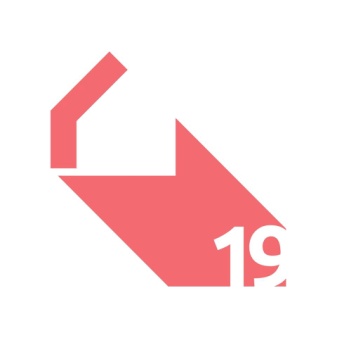 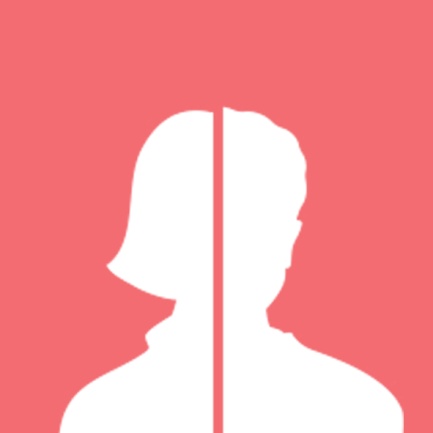 Ime:Prezime:Godina studija: fotografijaKratko motivaciono pismo